Құстар біздің досымыз28.03.2023 күні Халықаралық құстар күніне орай,  Мектеп парламенті  өз қолдарымен құстардың ұясын жасап, оны “Орталық саябақ” ағаштарына іліп, құстарға мейірімділік танытты. Оқушыларға туған табиғатын сүюге, тірі табиғат құрамы құстарды қорғау барша адамзаттың міндеті екенін ұғындыру,табиғатқа, өзін қоршаған ортаға қамқорлықпен, мейірімділікпен қарауға тәрбиелеу мақсатында ұйымдастырылды. @umckrg @goroo_krg @balqash_qalasy_bilim_bolimi #ҚОББтәрбиеПтицы наши друзья28 марта 2023 года, по случаю Международного дня птиц, школьный парламент своими руками изготовил птичье гнездо, развесил его на деревьях «Центрального парка» и проявил к птицам доброту. Он был организован для того, чтобы научить школьников любить родную природу, понять, что охрана живых природных птиц – долг всего человечества, относиться к природе и окружающей среде с заботой и добротой. @umckrg @goroo_krg @balqash_qalasy_bilim_bolimi #ҚОББтәрбие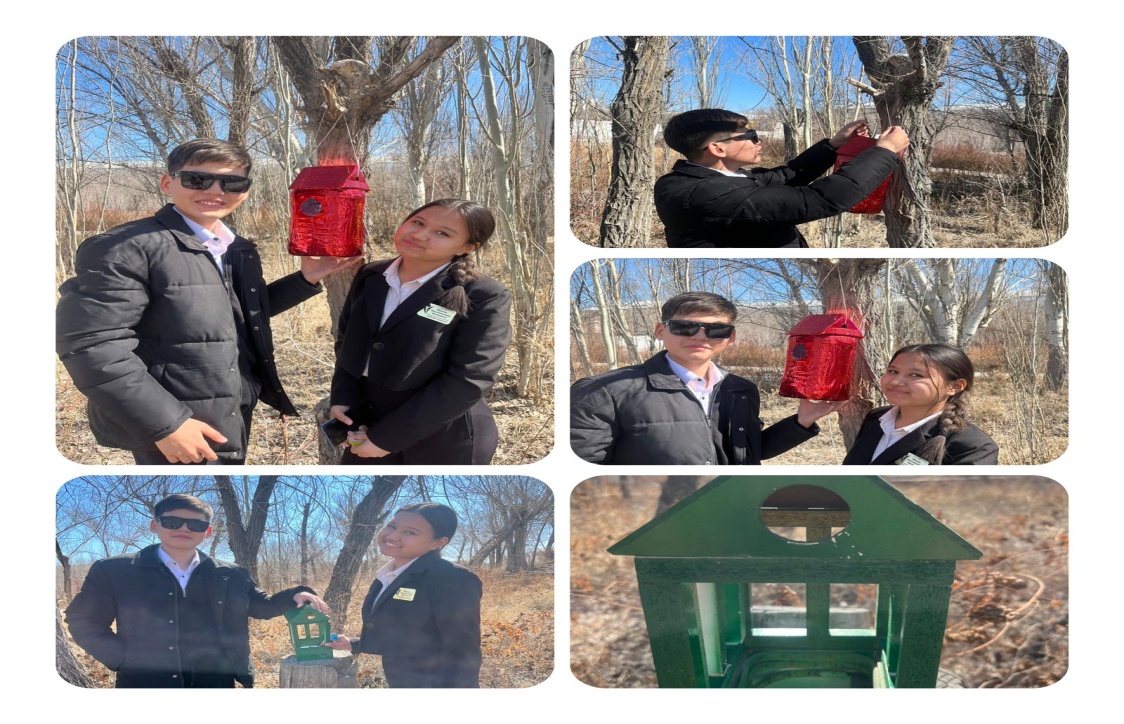 